Sección (Marcar)	Artículo científico_____	Artículo de revisión_____	Artículo de reflexión o ensayo_____	Estudio de caso_____Título del artículo en español (Calibri 12ptos, centrado, negrita)Título del artículo en inglés (Calibri 12ptos, centrado, cursiva)Título del artículo en portugués (Calibri 12ptos, centrado, cursiva)Nombre Autor1, ORCIDNombre Autor2, ORCIDNombre Autor3, ORCID1 Afiliación Autor (Institución, País, email)2 Afiliación Autor (Institución, País, email)3Afiliación Autor (Institución, País, email)RESUMENSe redacta en un lenguaje preciso y conciso, en tiempo pasado; donde se incluyan los objetivos, metodología empleada, resultados más relevantes y principales conclusiones de la investigación. Se redacta en un solo párrafo en idioma español, inglés y portugués; con una extensión máxima de 200 palabras.Palabras clave: entre tres y ocho palabras o grupos de palabras ordenadas alfabéticamente, separadas por comas y que no se encuentren en el título. Aparecerán en español, inglés y portugués. Deben estar relacionadas con el contenido del trabajo para una mejor inclusión en índices y bases de datos nacionales e internacionales.ABSTRACTKeywords:RESUMOPalavras-chave:CONTENIDO DE LOS ARTÍCULOS DE INVESTIGACIÓN CIENTÍFICA Y ESTUDIOS DE CASOINTRODUCCIÓNSe redacta en presente, con un estilo descriptivo-narrativo. Refiere el propósito del trabajo, alcance e importancia de este, así como el conocimiento actual del tema; citando las contribuciones más relevantes en la materia. Incluye el fundamento teórico y racional del estudio: el qué y el porqué de la investigación. Deben quedar explícitos los objetivos principales (generales) y secundarios (específicos). Se declara la hipótesis o pregunta de la investigación y el problema científico. Proporciona solo referencias estrictamente pertinentes y deben aparecer conclusiones del resultado científico que se informa. No debe existir exceso de citas bibliográficas, pues para un estudio detallado sobre el tema están los artículos de revisión.MATERIALES Y MÉTODOSSe redacta en pasado (midió, estudió, analizó, comprobó, etc.) con un estilo descriptivo. Aparecen los criterios utilizados para elegir el objeto de estudio y los pasos que se siguieron. Expresa claramente todos los protocolos, métodos y características relevantes de los materiales empleados para llegar a los resultados. Debe aparecer una descripción completa de los métodos utilizados para que el lector pueda evaluar la conveniencia de los métodos, la confiabilidad y la validez de sus resultados, facilitando que otro investigador pueda replicar la metodología y comparar los resultados. Debe declararse el tamaño de la muestra; el análisis estadístico debe realizarse mediante software especializado. Debe exponer el período de tiempo y escenarios estudiados, así como comentar las principales limitaciones de la investigación.Subtítulo (en negrita y con letra inicial mayúscula)Figura 1. Título de la figura que debe ser breve pero descriptivo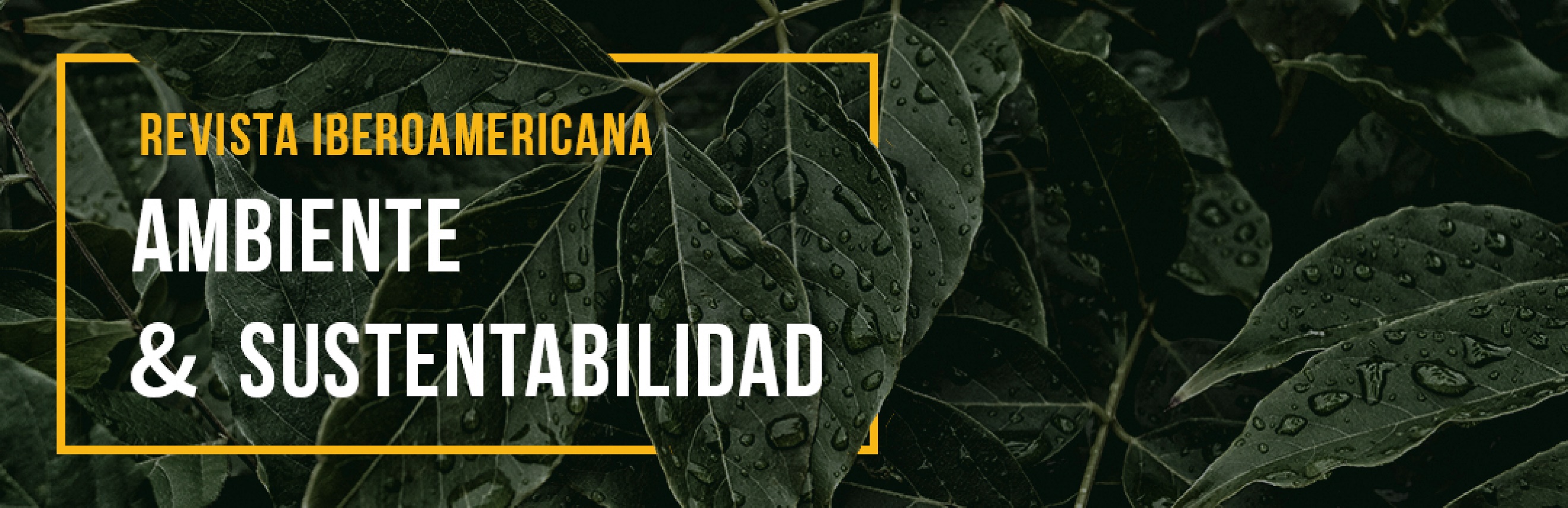 Fuente: Autor (Año).RESULTADOSSe escriben en pasado con estilo descriptivo-narrativo, de forma clara y concisa, sin uso excesivo de verbos. Deben resumir la información recopilada y el análisis realizado sobre los datos más relevantes mediante texto, tablas y figuras (solo hasta 8 tablas). Las tablas y figuras deben ser autoexplicativas, de tal manera que el lector no tenga que ir al texto para entender la información que se presenta. Se deben proporcionar resultados numéricos, no solo derivadas (por ejemplo, %) sino también los números absolutos a partir de los cuales se calcularon las derivadas y se deben especificar los métodos estadísticos utilizados. Se utilizará el sistema internacional de unidades. Se emplearán las expresiones estadísticas correctas y se evitarán las redundancias. Se expresan sin emitir juicios de valor ni sacar conclusiones.DISCUSIÓNSe escribe en presente, pero en pasado cuando se comentan los resultados obtenidos. Se plantea lo realmente importante, enfatizando en los aspectos nuevos y esenciales del estudio, su importancia, implicaciones y limitaciones. No se deben repetir en detalle datos u otro material proporcionado en la sección Introducción o Resultados. Para estudios experimentales, es útil comenzar la discusión resumiendo los principales hallazgos, luego explicar posibles mecanismos o explicaciones para estos hallazgos. Se debe comparar y contrastar cómo la investigación es diferente de lo informado anteriormente y cómo las observaciones de los autores avanzarán significativamente el conocimiento actual del tema. Se deben evitar declaraciones no calificadas y criterios no respaldados por los datos. Se comentan las posibles aplicaciones de los resultados obtenidos. Debe sustentarse en el análisis estadístico y aportes de otros autores con estudios similares, más no en apreciaciones subjetivas. Pueden aparecer recomendaciones y sugerencias para investigaciones futuras. No debe compararse con demasiados estudios, pues puede distraer o confundir al lector. Las abreviaturas deben mantenerse al mínimo y definirse al primer uso en el texto. En algunos casos se hace un apartado común: Resultados y discusión, en el que al mismo tiempo que se presentan los resultados se van discutiendo, comentando o comparando con otros estudios; en otros casos los resultados y la discusión pueden ser apartados independientes. CONCLUSIONESSe redactan en tercera persona del plural, utilizando un lenguaje referido a lo expuesto en el tema. Breve la recapitulación del contenido del artículo, con las contribuciones más importantes y posibles aplicaciones, evitando las decoraciones léxicas y expresándolas lo más directamente posible. Estarán regidas por lo propuesto en la introducción. No se trata de aportar nuevas ideas, sino recopilar lo indicado en los apartados de resultados y discusión. No deben aparecer citas de otro autor. Debe existir correspondencia con los objetivos planteados. No deben aparecer enumeradas, ni con viñetas.REFERENCIAS BIBLIOGRÁFICASLas citas y referencias bibliográficas se ajustarán al estilo de la Asociación Americana de Psicología (APA), 7a edición de 2019. La veracidad de las citas y referencias bibliográficas será responsabilidad exclusiva del autor o autores del artículo. Se deben utilizar como mínimo 10 fuentes, las cuales deben ser de los últimos cinco años, con excepción de los clásicos de esa área del conocimiento. En el caso de fuentes que sean artículos científicos se deben utilizar, preferentemente, aquellas que provengan de revistas científicas indexadas. Solo se incluirá el número de página en las citas textuales. Solo deben aparecer las obras citadas en el texto, ordenadas alfabéticamente con sangría francesa. AGRADECIMIENTOSEs opcional y no debe extenderse más allá de 100 palabras. Se debe agradecer la ayuda técnica (persona, institución u organización) y financiera externa (subvenciones, proyectos y becas); así como las colaboraciones; que deben ser reconocidas pero que no justifican la coautoría.